EEE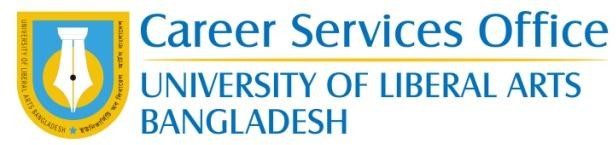 ContentsInternship/Thesis ManualChecklist & EEE General Guidelines for Online Internship & Thesis for Fall 2021Guide to CV PreparationInternship CalendarEEE internship/project report writing guidelinesAssessment Form for HostPlagiarism Declaration Form1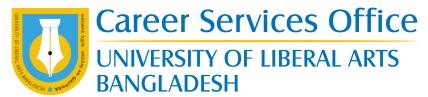 Checklist & General Guidelines for Online Project/Thesis/Internship for Fall 2021for EEE Provided by Career Services Office (CSO)□ Sign-up with CSO for Project/Thesis/Internship: Student will fill up google form for Sign Up. Sign Up form link: https://forms.gle/ttYrfarJZDjQfLzK7□ Registration for Project/Thesis/Internship: Student will complete registration through URMS and they can collect course completion checklist from Department Admin Office. Student must get approval for Internship from the Department.□ Collect Forwarding Letter for Internship from CSO: To send a Forwarding Letter to the Internship organization, Student will collect soft copy of the forwarding letter through CSO via email.□ Submit Letter of Acceptance from Internship Host to CSO: Student will send soft or scanned copy of Internship Organization’s Acceptance Letter to CSO and it must be endorsed/authorized by the Department internship coordinator or supervisor.□ Plagiarism checking of Project/Thesis/Internship report: Student must check for plagiarism of the report. ULAB Library provides plagiarism check service through Turnitin. Student can send report to turnitin@ulab.edu.bd.□ Submit Soft Copy of Report to EEE Department: Student will mail Project/Thesis report (soft Copy) to the assigned supervisor after plagiarism is being checked and approved by the supervisor, report will be emailed to EEE Department.□ Host Organization’s Evaluation: Host organization’s evaluation will be collected through email for internship students. (Student must provide organization’s email address to CSO and Department)□ Central Orientation, Departmental Orientation, Seminar, Meeting & Defense/Presentation: Central orientation, departmental orientation, seminar, meeting & defense/presentation will be held online (meeting platform and date will be announced via email as time proceed)□ Available Forms, Guidelines and Manual: Students are advised to download i) Intern Assessment Form (from Host), ii) Internship/Project Manual from the link: https://career.ulab.edu.bd/where-graduates-get-jobs/internship-information2Guide to CV PreparationDo not use a fancy font – they are difficult to read and may put some employers off. Use standard fonts like 12 pt New Times Roman or 11 pt Arial. Use consistent formatting style. For example all headings should look similar (same size and type of font, same indentation, spacing, etc).There is no hard-and-fast design template.  Try to keep it to one-two pages. NEVER go beyond two pages.You should highlight what is BEST about yourself, mention your achievements, but also don’t oversell yourself.Be concise, use active verbs, do not have long sentences, try not to use abbreviations.Start with the most recent employment and education details and work your way backwards.Describe what you did using active verbs: "Taught" "Designed" "Implemented"Don’t leave gaps between education and employment details. If you have been travelling or using time to volunteer make sure you mention it.Use headings in bold type to help the reader navigate.Do not use personal pronouns like “I” or “We” in the wording of the document.Use courtesy titles when referring to people (such as your References). Eg. Dr. Anisul Islam, Mr. Fahad Rahman or Ms. Jahanara Anwar.Keep the career objective brief, impersonal (don’t use “I” or “my”) and to the point. Don’t just put together several objectives you have read somewhere and liked the sound of. Long, complicated, objective statements put off the reader right at the beginning.Do give examples of memberships of clubs and activities you participated in. These make you stand out among the crowd and show the employers who you really are.Do not include names of your father and mother.Do not include permanent address.There is no need to mention height, weight, blood group etc unless you know these are needed for the job you would like to do. Personal information should be kept to a bare minimum. District, etc, are not necessary.Do mention your expected date of graduation.Know when to use capital letters. Always use capitals in names of people, schools, colleges and places (Eg. University of Liberal Arts Bangladesh not University of liberal arts Bangladesh)Do not use abbreviations such as “&”.	Use the full form of the word – “and”. Remember that the CV is a formal document.Do not include personal qualities, as they are your opinions, not necessarily facts about yourself (eg innovative, hard working, goal oriented). Put   emphasis   on facts in the CV. Emphasis what you did, what your achievements, activities and interests have been over the last few years.Put a simple border (nothing fancy!) around your digital photograph.It goes without saying that everything you mention in the CV needs to be accurate and true. There is no need to sign off on the CV with statements such as “All information given in this CV is accurate to the best of my knowledge”.Leave lots of white space.Make sure you spell check.NEVER LIE!Farhana. Q. StudentHouse 56, Road 4A @ Satmasjid Road Dhanmondi, Dhaka 1209Email: f.q.s@hotmail.com Mobile: +880-171-111-2222ObjectiveTo serve in a media house, in a well-fitted position and develop my career in news reporting section.Professional ExperienceApril 2009-Documentary on Seed Collection and PreservationAssisted cameraman , shot footage , operated boom and recorded soundTook photos of subjects at work on SLR digital camera.July 2008- Documentary film on ‘Water Pollution’Created the original concept about the story.Took photos of subjects at work on SLR digital camera.February 2008 - Documentary film on ‘21st February’EducationBSS in Media Studies & Journalism	: Graduating Fall 2010 (Concentration in Journalism)		CGPA 3.93 out of 4.00 University of Liberal Arts BangladeshH.S.C Humanities group	: 2006, CGPA 4.50 Dhaka CollegeS.S.C Science group	: 2004, CGPA 3.83 Model Academy MirpurLanguage SkillsFluent in Bangla and English.References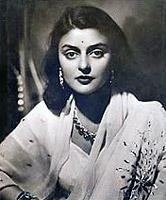 M. Professor, Assistant Professor Media Studies & Journalism University of Liberal Arts Bangladesh House 56, Road 4/A, DhanmondiE-mail:Z. Lecturer, LecturerMedia Studies & Journalism University of Liberal Arts Bangladesh House 56, Road 4/A, DhanmondiE-mail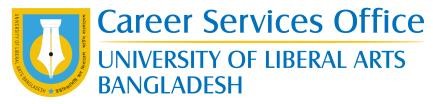 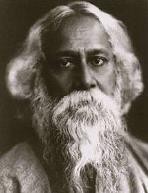 Md. Q. StudentHouse 56, Road 4A @ Satmasjid Road, Dhanmondi, Dhaka 1209. Cell: +880 171 222-3333 Email: md_q_student@hotmail.comObjective:A highly self-motivated individual, inspired to work in the media sector to build up a successful career in a reputed organization, using experience I have acquired in my academic and professional career.Professional Experience:June 2009 –February 2010: Photographer for Shwapno Abashan (Monthly Magazine) Took photos, interviews, edit photos in Photoshop CS3, gathered information, communicated with teammates.2009: Assistant Director, Cameraman & Editor of student projects, ULABAssisted the Director, captured video on professional Sony HDV camera, edited in Macintosh Final Cut Pro.August 2008-March 2009: Photographer for The Daily Shomokal (“NANDAN” Page)Took photos, edited photo in Photoshop CS2, communicated with colleagues and supervisors.2006-2007: Assistant Director & Producer, MV of Shubir Nondi under Shangita Music Assisted the Director, fixed shooting locations, arranged props, and managed the whole team in Cox’s Bazaar.Academic Qualifications:	Currently studying BSS (Hons.) in Media studies and Journalism in the University of Liberal Arts Bangladesh (ULAB), Term 11th. (CGPA-3.93).	Completed Higher Secondary Certificate from Dhaka Commerce College, under Dhaka Education Board in 2005 from Business Studies with GPA 4.10.Completed Secondary School Certificate from University Laboratory School and College, under Dhaka Education Board in 2003 from Business Studies with GPA 4.00.Language Skills:Fluent in Bangla. Good speaking, reading & writing knowledge of English.IT Skills:Basic computer operating skills with Office Management & Microsoft Office. Basic photo editing and illustration, using Adobe Design Pack.References:M Professor, Assistant Professor Department of Media Studies and Journalism University of Liberal Arts BangladeshTel.Dr. Professor, Professor Department of Journalism University of Dhaka Phone:6Calendar for Project, Thesis & Internship: Fall 2021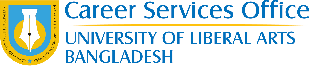 Department of Electrical and Electronic Engineering‘Due to pandemic situation dates & details may be changed'7INTERNSHIP (EEE 499) AND PROJECT/THESIS (EEE 498) REPORT GUIDELINESIntroductionThe Internship (EEE 499) and Project/Thesis (EEE 498) is a three credits course. The duration of Intern is one semester and the duration of project/thesis is two semester. Therefore, the same rigor should be applied to prepare the internship/project/thesis report. The internship/project/thesis report is likely to be read by potential employers; therefore, it is very important that the grade it receives is commensurate with its quality. The internship/project/thesis final report should be a formal document written in prose that summarizes the internship experience or the project or research work done throughout two semesters. You are expected to write in first-person and avoid third-person style of writing. Reports should be your own work and not be plagiarized.The internship involves working full-time at an organization as well as research and writing of the final report. In case of project/thesis, the student works under the supervision of a faculty of the department for two semester and prepare the report.Report writing guidelinesThe internship/project/thesis report must relate to the student’s major field of study.Report formatTitle PageDeclaration of Academic Integrity AcknowledgementsTable of ContentsList of Tables and Figures (if any)Executive Summary	(not more than one page)CHAPTER ONE: Introduction	(approximately 1,500 words) Background of the StudyStatement of the Problem/Issue Objectives/Purpose of the Study Significance of the StudyCHAPTER TWO: Literature Review/Overview of the Company/Organisation(approximately 1,500 words)Brief history, nature of the organisation/competition, product lines, business volume/ employeesFinancial performance analysis ( for finance core only) of most recent 3 years, including comparison with nearest competitorCHAPTER THREE: Internship Activities/Case Study     (approximately 3,000 words)It will be a weekly basis diary-like description of activities undertaken in the internship organisationActivities include, for instances, what you have 1) observed, 2) experienced, 3) performed, 4) learned, and 5) understood in your attachment period in the internship organisation.The description of internship activities needs to highlight your identification of any gap or discrepancy between your theoretical learning and organization practices you experienced in the attachment period.CHAPTER FOUR: Methodology	(approximately 500 words) SamplingDescription of experimental setup/simulation/modeling Data Collection/Simulation/ExperimentData AnalysisCHAPTER FIVE: Analysis and Findings (approximately 4,000 words)Here you should include lessons learnt from your internship organisationAlso include results of surveys and analyse this dataDiscuss and explain the results obtained through simulation or experiment.CHAPTER SIX: Conclusions and Recommendations	(approximately 1,500 words) Conclusion/Summary of FindingsLimitations Recommendations	 CS001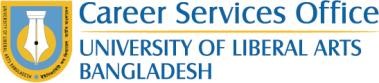 INTERN ASSESSMENT FORM(To be filled up by Internship Organization)ULAB ID:  	Name of Intern:  	Host organization Supervisor:  	                                       Designation:		 Organization:  		Using the following scale please assess the intern on the criteria listed below:KEY:	5 = Excellent	4 = Very Good	3 = Good	2 = Satisfactory	1 = Not SatisfactoryComments on where the intern can improve: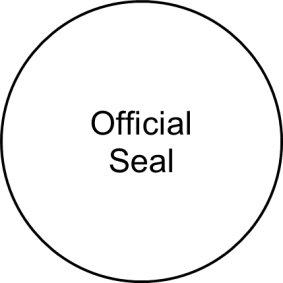 Signature of Supervisor & Date:Please send the completed form in a sealed envelope to:Career	Services Office, University of Liberal Arts BangladeshHouse # 56, Road # 4/A, Dhanmondi, Dhaka – 1209, Bangladesh Tel: 9665686, 9661255, 01711298916CS007PLAGIARISM DECLARATIONI know that plagiarism means taking and using the ideas, writings, works or inventions of another as if they were one’s own. I know that plagiarism not only includes verbatim copying, but also the extensive use of another person’s ideas without proper acknowledgement (which includes the proper use of quotation marks). I know that plagiarism covers this sort of use of material found in textual sources and from the Internet.I acknowledge and understand that plagiarism is wrong.I understand that my research must be accurately referenced.This assignment is my own work, or my group’s own unique group assignment. I acknowledge that copying someone else’s assignment, or part of it, is wrong, and that submitting identical work to others constitutes a form of plagiarism.I have not allowed, nor will I in the future allow, anyone to copy my work with the intention of passing it off as their own work.Name ____	(BLOCK LETTERS)ULAB ID #______   _	_	__Signature ___   _   _	_	_   _	_	Date _____   _	_ _   _Shot footage on HDV video camera Interviewed sourcesWrote Bangla language script detailing history and culture of February.EkusheySl.EventDetailsDateRemarks1Sign Up form Fill UpStudent will fill up Google form for Sign Up. Sign Up form link: https://forms.gle/6nfb3mAZMRaLvDQq9Deadline 14/10/212Submission of Acceptance letter(For InternshipStudents)Send letter of acceptance (Soft/Hard Copy) from your Internship organization to CSO. (careerservices@ulab.edu.bd)Deadline 31/10/213Assignment of SupervisorStudents will be assigned by a supervisor28/10/21Organized by the EEE department4Submission of synopsisStudents will submit a synopsis of their work11/11/21Organized by the EEE department5Report Writing SeminarStudents will be briefed about the ways of report writing and referencing techniques25/11/21Organized by the EEE department6Mid presentationStudents will give a mini-presentation on the progress so far (Mid- Defense)09/12/21Organized by the EEE department7Draft Copy for ReviewE-mail a draft-copy of final report to your Supervisor.Deadline 27/01/22Organized by the EEE department8Submission of spiral binding ReportStudents will submit 2 copies of their report (spiral binding)Deadline 01/02/22No extension of the report submission date will be given under any circumstances.9DefenseInternship Defense will be held with a Panel of Faculties, consisting 4 to 5 members.03/02/22Organized by the EEE department10Submission of the final reportStudents will submit 2 hard bound copy and 1 cd containing the report in the pdf formatDeadline 06/02/22Organized by the EEE department1PageShould be of A4 size2FontTimes New Roman, 123ColourBlack & White4SpacingThe body of the report should be double-spaced5Margin1 inch/2.54 cm all round6Word/page LimitFor internship report:3000-4000 words, not including references and appendicesFor project report: 5000-6000 words, notincluding references and appendices7Logo and pictureDo not include too many, be concerned about thecopyright issues. May be used or include only when they really matter.8ReportobjectivesMaximum 3 in number, should be relevant andachievable within the time frame9SamplingShould be well thought out, appropriate, andadequate10ConsistencyReport objectives, methodology, and findingsshould be well aligned and rightly linked to each other11ReferencingstyleAll references and citation must conform to IEEEstyle.12PlagiarismShould have to be very careful not to submit an extensively plagiarised report. You will be required to submit a soft copy of your report/thesis at the time of submission of the hardcopy. The soft copy shall be used to check the amount of its plagiarised or copy/paste contents. For extensive plagiarism, where, for instance, the project part has been copied, you will be given a failing grade. For lowerinstances of plagiarism, the examiners can decideon penalty, such as re-write and re-submission,reduced marks/grades, etc.13GradingReport: 50%Defense/Presentation: 40% , Attendance: 10%Performance Criteria54321Unable to AssessTime ManagementCommunication SkillsAbility to Work in TeamAbility to Work IndependentlyLeadership SkillsSelf MotivationCommitment to the Task AssignedCreativity